Stage Adulte – Du 26 au 28 Août 2019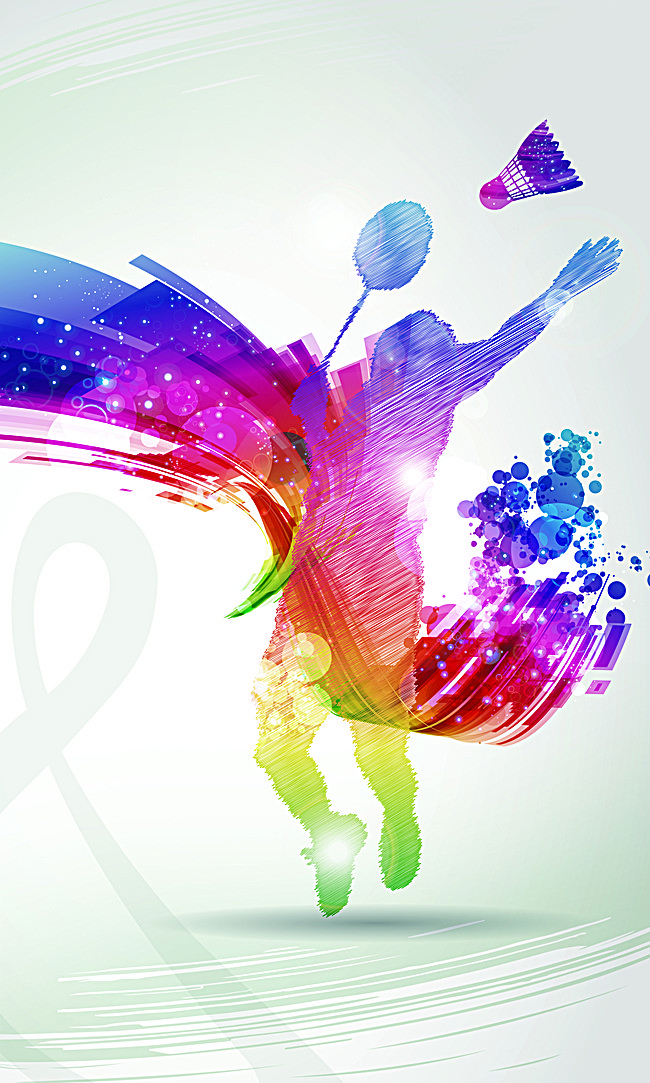 Le BAPAMA organise un stage de perfectionnement pour les adultes.Le Stage sera encadré par Adrien Ujhelyi (Diplômé d’Etat de Badminton)Les inscriptions se feront par ordre d’arrivée (par mail) etle règlement se fera sur place (Chèque à l’ordre du BAPAMA, Coupons Sport ou Espèces).Un mail vous sera envoyé pour confirmer ou non votre inscriptionPrix du Stage : 10 € par Soirée1 jour = 10 €2 jours = 20 €3 jours = 30 €…………………………………………………………………………………………………………………………………………………………COUPON à renvoyer à UJHELYI Adrien au plus tard le Mardi 20 Août 2019 à adrien.ujhelyi@hotmail.frNom :Prénom :N° Téléphone :Adresse Mail :Classement :Fait à ……………………………., le ……………………….          